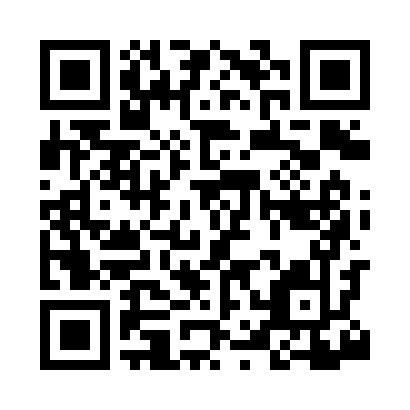 Prayer times for Castle Fin, Illinois, USAMon 1 Jul 2024 - Wed 31 Jul 2024High Latitude Method: Angle Based RulePrayer Calculation Method: Islamic Society of North AmericaAsar Calculation Method: ShafiPrayer times provided by https://www.salahtimes.comDateDayFajrSunriseDhuhrAsrMaghribIsha1Mon3:525:2812:554:528:229:572Tue3:535:2812:554:528:229:573Wed3:545:2912:554:538:229:574Thu3:555:2912:564:538:219:565Fri3:555:3012:564:538:219:566Sat3:565:3112:564:538:219:557Sun3:575:3112:564:538:219:558Mon3:585:3212:564:538:209:549Tue3:595:3312:564:538:209:5310Wed4:005:3312:564:538:199:5311Thu4:015:3412:574:538:199:5212Fri4:025:3512:574:538:199:5113Sat4:035:3512:574:538:189:5014Sun4:045:3612:574:538:179:5015Mon4:055:3712:574:538:179:4916Tue4:065:3812:574:538:169:4817Wed4:075:3812:574:538:169:4718Thu4:085:3912:574:538:159:4619Fri4:095:4012:574:538:149:4520Sat4:105:4112:574:538:149:4421Sun4:115:4212:574:528:139:4322Mon4:135:4212:574:528:129:4223Tue4:145:4312:574:528:119:4124Wed4:155:4412:574:528:109:3925Thu4:165:4512:574:528:109:3826Fri4:175:4612:574:528:099:3727Sat4:195:4712:574:518:089:3628Sun4:205:4812:574:518:079:3429Mon4:215:4812:574:518:069:3330Tue4:225:4912:574:508:059:3231Wed4:245:5012:574:508:049:30